Hellenic Republic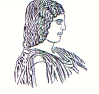 The Agricultural University of Athens,The International and Public Relations Office,Address: 75 Iera Odos Str, GR-118 55, Athens, GreeceInformation: Rania Hindiridou,Tel.: (+30) 210 5294841,e-mail: public.relations@aua.gr 				Athens, November 10 2022PRESS RELEASEThe Agricultural University of Athens has participated in the Call for Earth Day.The European University EU-CONEXUS from October 19 up to November 3 2022 has organized “Cleaning & Running Marathon”, taking part in the “Call for Earth Day”, in response to “the CNN Call for Earth Day”. During the above-mentioned period, each University Team composed by the nine (9) partners of the European University EU-CONEXUS had the use of one hour for the collection of as much rubbish as possible, across the geographically nearest coasts of each country, stretching from the Baltic Sea to the Mediterranean.In particular, students of the Agricultural University of Athens, along with other Academic Community Members, in collaboration with EU-CONEXUS, Volunteering AUA Team, AUA Talks Team, the Photography Team - AUA Clicks and the Municipality of Alimos, had been gathered at Alimos beach concerning the project: “Running and Cleaning Marathon”. The multi-member team has managed to collect 25 bags of 60 liters filled with rubbish, cleaning the coast of Alimos, as well as a large section of the surrounding area.             The University Teams of the European University EU-CONEXUS, having participated into that effort, have collected a total of 85 garbage bags. Such an Action has highlighted the need for a more ecological way of life on a pan-European level, making it clear that a more environmentally - friendly mindset is required, with a view to enabling everyone and especially the young, such as students to contribute greatly to climate change and the protection of the natural environment. 